Министерство образования и науки РДМуниципальное казенное общеобразовательное учреждение" Средняя общеобразовательная школа № 12"Англо-русско-даргинскийинтегрированный урок"  СТЕРЕОТИПЫ"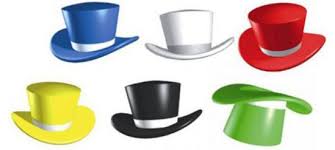 Провели:                                                                            учитель родного языка  Алибекова Э.М.                                                                           учитель анлийского языка Омарова М.Г.     учитель истории Дагестана Алиризаева А.А.                                                        ИзбербашЦель урока:Образовательные: расширение знаний и словарного запаса уч-ся по английскому языку на основе регионального компонента.Познавательные: развитие кругозора, ознакомление с достопримечательностями и традициями своего края.Воспитательные: воспитание гражданственности и нравственности, патриотизма, уважения к достижениям своих предков.Практические: обучение навыкам экскурсоводов, что является вполне оправданным в связи с признанием Дагестана рекреационной зоной РФ.Оборудование: ПК, мультимедиа-презентация, проектор, колонки, выставка книг о Дагестане, набор иллюстраций по теме классного часа, пословицы на плакатеЭпиграф: В ладони сердце можно уместить,
Но в сердце целый мир не уместишь.
Другие страны очень хороши,
Но Дагестан дороже для души. (Р. Гамзатов)Звучит тихая дагестанская национальная (даргинская) музыка.(Смайлики) Now I want you to get the smile from this box and to give it to your neighbour. … All green smiles get together at this desk, the same for red and yellow smiles. OK. I give you the answer sheets.There are a lot of wonderful places in our country and the most beautiful of them is our native land-Daghestan. Today we are going to review some interesting facts about the place we live in. Dagestan is our small Motherland. We'll speak about stereotypes, how we use them and what we should do to crash negative stereotypes about our country.(Просмотр рекламы Дагестана на форуме в Сочи)Перед вами на опорной схеме напечатанное слово «Дагестан» и его символическое изображение, попробуйте подобрать к нему слова – ассоциации. Что представляется при звучании «Дагестан»? (используется довольно эффективный прием «путь к произведению через себя». Учащиеся, работая с заданием, записывают свои ассоциации, затем называют их вслух и проговаривают. Примерные ответы ребят могут быть следующие: горцы, горы, много национальностей, юг, мусульманство, ислам, Пушкин-тау, красота, природа, проблемы, война, джигиты и др).А теперь попробуйте эти слова расположить по полюсам «+» и «-». Ребята обращают внимание на то, что некоторые из терминов и понятий некорректно, просто нельзя оценить с положительной или отрицательной точки зрения, так спонтанно оформляется 3 «нейтральная» колонка. Учащиеся работают в парах, дают общий ответ. Для закрепления обращается внимание на написанные на доске цитаты, образно характеризующие положительные и отрицательные моменты. Примерно получается так:То, что вы сейчас наклеили, то есть ваши ассоциации – это именно то, о чем мы будем сегодня с вами говорить.   Иными словами, мы сегодня поговорим с вами о стереотипах. Стереотип - это привычное отношение человека к какому-либо явлению, которое сложилось под влиянием его предшествующего опыта.  Наш мозг создает стереотипы, «чтобы облегчить себе жизнь». Не будь стереотипов мышления, ему пришлось бы туго. Ведь каждый раз, столкнувшись с каким-либо явлением, мозгу приходилось бы заново создавать представление о нем (хорошо-плохо, полезно-вредно и т.д.) - а это ведь гигантская работа. Давайтерассмотримэтонапримерегероевмультфильмов. - So, let’s take an example about stereotypes from Walt Disney cartoon characters. Take these pictures, divide them into two groups and say what is there common and different? Let’s describe their appearance. - What is their hair colour? … Yes, it is a usual colour. - What about their faces? Are they beautiful or ugly?- What can you say about their character? Give me any synonyms to the word “negative” (evil, cruel, bad)Эльмира: про Дагестан Нушала хала бег!таничуладурх!нибурсибирулриламус – х!яялатили, адабчертили, х!урматчертилидиахъес, Г1ях1ядешличила хъумх1ертес г1яг1ниси саби.Эльмира (сценка)… Гьанна дурх1нани чедиахъу к1ел сценка.                   1) Нушала хала бег1тала замана:  Муруйчи  дай дугилазаманалябкьулисаби г1ях1ли, хьунуй, аризули, г1ях1ялдеш дирули сари.2)  Ишх1елила г1ямру: Хьунуларякьи сари парикмахерскаялизи. Муруйсшагьарлизивкъаршиикилисай вахъх1и чех1еваибся юлдаш. Илини ил сунечихъулижиирулисай, хьунуйчи зянкъик1ули сай хинк1и дарахъес. Хьунуйбагьахъур сари хъулир х1ериъни, кафелизибукьяхъесхъарбариб.Вы сейчас увидели один из самых древних обычаев Дагестана и его интерпретация сегодня. Так, какая проблема затронута здесь? … А вы знаете, какое самое тяжелое проклятие было для горца, связанное с этим обычаем? («Да пусть порог твоего дома не переступит гость!».Как вы понимаете это проклятие?). Как изменились стереотипы за последние годы? Давайте посмотрим фрагмент из художественного фильма «Грозовые ворота». (Учащиеся смотрят, как вертолеты поднимаются в небо, а внизу раскинулась необыкновенной красоты земля, горы. Но идет война. Главные герои допрашивают боевиков. Их уводят, а главный герой произносит: «Что за люди, Сань! Жили бы дружно. Что за мир сумасшедший? Встречались бы, обнимались, дружили, целовались. Нет, сразу воевать!)- Что хочет сказать главный герой? Что он имеет ввиду, говоря о том, что мир сумасшедший?Какие стереотипы существуют сегодня о Дагестане вам покажет еще один ролик на английском языке. Watch the video about going to Daghestan. A couple is discussing a trip to Daghestan. One of them is for going to Daghestan and another is against. Watch the video attentively and do the next task. What are the arguments for and against going to Daghestan?(видеонаанглийском)Well, do you agree with the opinion that Daghestan people are hot-tempered, aggressive, destructive and impolite? Say aloud you sentences please. Take the words and stick them on the balloons. А давайте, ребята, разрушим эти негативные стереотипы. Эльмира: О каких самых человеческих качествах должны помнить наши народы? …..Итак, ребята, вам понравился урок?...….                                                                                               Что мы сегодня обсуждали, что нового узнали? Для этого представитель каждой группы расскажет о совместной работе. Давайте послушаем напутствие великого сына Дагестана, который  заставил весь мир полюбить нашу малую Родину.Горцам, переселяющимся с горГорцы, вы с новой свыкаясь судьбою,Переходя на равнинный простор,Горство своё захватите с собою,Мужество, дружество, запахи гор.Перед дорогою, на перепутье,Перебирая нехитрый свой груз,Говор ущелий в горах не забудьте,Горскую песню, двухструнныйкумуз!Не оставляйте своих колыбелей,Старых, в которых баюкали вас,Седел тугих, на которых сиделиВаши отцы, объезжая Кавказ.Земли щедрее на низменном месте,Больше там света, тепла и красот...Чистой вершины отваги и честиНе покидайте, спускаясь с высот.Вы, уходящие в край, напоённыйСолнечным светом, водой голубой,Бедность забудьте на каменных склонах.Честность её заберите с собой!Вы, оставляя родные нагорья,Не переймите изменчивость рек.Реки бегут и теряются в море, –Сущность свою сохраните навек!Горцы, покинув родные жилища,Горскую честь захватите с собой –Или навечно останетесь нищи,Даже одаренные судьбой.Горцы, в каких бы лучах вы ни грелись,Горскую стать сохранить вы должны,Как сохраняют особую прелестьЛани, что в горном краю рождены.Горцы, кувшины возьмите с собою –Вы издалёка в них воду несли,С отчих могил захватите с собоюКамня осколок, щепотку земли!Горцы, внизу вам судьба улыбнётся.Встретит вас слава на новом пути.Горцы, храните достоинство горцев,Чтобы и славу достойно нести!+РомантикаГорыКрасота Красивый народДжигиты Вершины и т.д.   ≈Ислам Мусульманствои т.д.-КонфликтыПроблемыТерроризм ит.д.